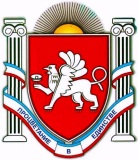 РЕСПУБЛИКА КРЫМБЕЛОГОРСКИЙ РАЙОН
Администрация Криничненского сельского поселенияГлава администрации Криничненского сельского поселенияП О С Т А Н О В Л Е Н И Е27 апреля 2020 года                      с.Криничное                                       	 № 79«Об утверждении Положения «Об учете, сохранности, содержании и благоустройстве воинских захоронений, мемориальных сооружений и объектов, увековечивающих память погибших при защите Отечества, расположенных на территории Криничненского сельского поселения Белогорского района Республики Крым»В соответствии с Федеральным законом Российской Федерации от 06.10.2003 № 131-ФЗ «Об общих принципах организации местного самоуправления в Российской Федерации», Законом РФ от 14.01.1993 №4292-1 «Об увековечении памяти погибших при защите Отечества» в целях выявления, сохранения, дальнейшего использования и содержания мемориальных сооружений и объектов, увековечивших память погибших при защите Отечества  на территории Криничненского сельского поселения Белогорского района Республики Крым, администрация Криничненского сельского поселенияПОСТАНОВЛЯЕТ:1. Утвердить прилагаемое Положение «Об учете, сохранности, содержании и благоустройстве мемориальных сооружений и объектов, увековечивающих память погибших при защите Отечества расположенных на территории Криничненского сельского поселения Белогорского района Республики Крым.2. Настоящее постановление вступает в силу с момента официального обнародования.3. Настоящее постановление подлежит официальному опубликованию (обнародованию) на официальном сайте Криничненского сельского поселения (http://Криничное-адм.рф) и на утвержденных информационных стендах расположенных на территории Криничненского сельского поселения.4. Контроль за выполнением настоящего постановления оставляю за собой.Председатель Криничненского сельскогосовета – глава администрацииКриничненского сельского поселения					        Л.Г. ОсипчукПриложениеК постановлению администрацииКриничненского сельского поселенияот 27.04.2020 №79ПОЛОЖЕНИЕ«Об учете, сохранности, содержании и благоустройстве воинских захоронений, мемориальных сооружений и объектов, увековечивающих память погибших при защите Отечества, расположенных на территории Криничненского сельского поселения Белогорского района Республики Крым »1. Общие положения1.1. Настоящее Положение разработано в соответствии с Федеральным законом от 06.10.2003 №131-ФЗ «Об общих принципах организации местного самоуправления в Российской Федерации», Закон РФ от 14.01.1993 №4292-1 «Об увековечении памяти погибших при защите Отечества» и регламентирует вопросы обеспечения сохранности, содержания и благоустройства мемориальных сооружений и объектов, увековечивших память погибших при защите Отечества расположенных на территории Криничненского сельского поселения Белогорского района Республики Крым.1.2. Администрация Криничненского сельского поселения Белогорского района Республики Крым в пределах своей компетенции осуществляет мероприятия по содержанию в порядке и благоустройству воинских захоронений, мемориальных сооружений и объектов, увековечивающих память погибших при защите Отечества, которые находятся на территории Криничненского сельского поселения Белогорского района Республики Крым.2. Порядок учета мемориальных сооружений и объектов, увековечивших память погибших при защите отечества на территории Криничненского сельского поселения Белогорского района Республики Крым 2.1. Учету подлежат все мемориальные сооружения, воинские захоронения и объекты, расположенные на территории Криничненского сельского поселения Белогорского района Республики Крым независимо от того, в чьем пользовании или собственности они находятся.2.2. Учет мемориальных сооружений, воинских захоронений и объектов включает выявление, обследование, определение их исторической, научной, художественной или иной культурной ценности, фиксацию и изучение, составление документов муниципального учета.2.3. Документы учета мемориальных сооружений, воинских захоронений и объектов подлежат постоянному хранению.2.4. На каждое мемориальное сооружение, воинское захоронение и объект составляется паспорт, который является учетным документом, содержащим сумму научных сведений и фактических данных, характеризующих историю памятника, его современное состояние, местонахождение, оценку исторического, научного, художественного или иного культурного значения.Также в паспорте указываются иные сведения, касающиеся мемориальных сооружений и объектов (захоронений).Паспорт может содержать зарисовку или фотографию мемориального сооружения или объекта.2.6. Паспорт для каждого мемориального сооружения или объекта (захоронения) составляется в 2 экземплярах.2.7. Уполномоченный специалист администрации Криничненского сельского поселения Белогорского района Республики Крым ведет реестр воинских захоронений, мемориальных сооружений и объектов, увековечивающих памяти погибших при защите Отечества которые находятся на территории Криничненского сельского поселения Белогорского района Республики Крым.3. Сохранность, содержание и благоустройство мемориальных сооружений и объектов  3.1. Контроль за состоянием и сохранностью воинских захоронений, мемориальных сооружений и объектов, увековечивших память погибших при защите Отечества расположенных на территории Криничненского сельского поселения Белогорского района Республики Крым в соответствии с настоящим Положением, осуществляет администрация Криничненского сельского поселения Белогорского района Республики Крым.Администрация Криничненского сельского поселения Белогорского района Республики Крым составляет план мероприятий по обеспечению сохранности, содержанию и благоустройству воинских захоронений, мемориальных сооружений и объектов, увековечивших память погибших при защите Отечества расположенных на территории Криничненского сельского поселения Белогорского района Республики Крым. План составляется ежегодно до 01 января года, следующего за очередным годом и утверждается постановлением (распоряжением) администрации Криничненского сельского поселения Белогорского района Республики Крым.3.2. Мероприятия по обеспечению сохранности, содержанию и благоустройству воинских захоронений, мемориальных сооружений и объектов, не переданных в пользование и не находящихся в собственности предприятий, учреждений, организаций и граждан, проводятся за счет средств бюджета Криничненского сельского поселения Белогорского района Республики Крым, благотворительных пожертвований и других источников финансирования.Вопросы финансирования работ, связанных с обеспечением сохранности, содержания и благоустройства воинских захоронений, мемориальных сооружений и объектов, увековечивших память погибших при защите Отечества, расположенных на территории Криничненского сельского поселения Белогорского района Республики Крым, выносятся на рассмотрение совета депутатов Криничненского сельского совета Белогорского района Республики Крым.3.3. При проведении работ в рамках весеннего месячника по благоустройству и подготовке территории Криничненского сельского поселения Белогорского района Республики Крым к летнему периоду приводится в порядок территория воинских захоронений, мемориальных сооружений и объектов, увековечивших память погибших при защите Отечества, расположенных на территории Криничненского сельского поселения Белогорского района Республики Крым.3.4. Мероприятия по обеспечению сохранности воинских захоронений, мемориальных сооружений и объектов, увековечивших память погибших при защите Отечества расположенных на территории Криничненского сельского поселения Белогорского района Республики Крым, включают:соблюдение правил учета;установку охранных досок, информационных табличек;организацию проведения обследований мемориальных сооружений или объектов;согласование заданий и проектов проведения работ на воинских захоронениях, мемориальных сооружениях или объектах;контроль за обеспечением сохранности воинских захоронений, мемориальных сооружений и объектов, увековечивших память погибших при защите Отечества, расположенных на территории Криничненского сельского поселения Белогорского района Республики Крым, в период проведения исследовательских и ремонтно-реставрационных работ;согласование мероприятий по обеспечению сохранности при проведении строительных, дорожных, мелиоративных и других хозяйственных работ, которые могут создать угрозу для сохранности воинских захоронений, мемориальных сооружений и объектов, увековечивших память погибших при защите Отечества, расположенных на территории Криничненского сельского поселения Белогорского района Республики Крым, контроль за их выполнением.3.5. На каждом воинском захоронении, мемориальном сооружении и объекте, увековечившем память погибших при защите Отечества, расположенных на территории Криничненского сельского поселения Белогорского района Республики Крым, устанавливается охранная доска или информационная табличка, содержащая основные данные об воинских захоронениях, мемориальных сооружениях и объектах, увековечивших память погибших при защите Отечества и указания о том, что объект охраняется.Образцы охранных досок и информационных табличек утверждаются постановлением администрации _ Криничненского сельского поселения Белогорского района Республики Крым.3.6. Снос, перемещение и изменение воинских захоронений, мемориальных сооружений и объектов, увековечивших память погибших при защите Отечества, запрещается.